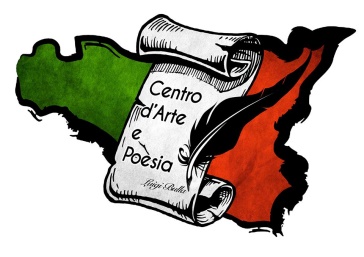 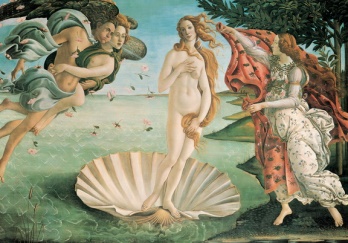 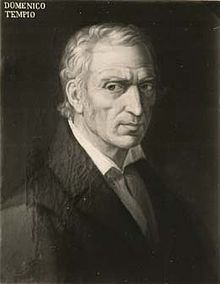 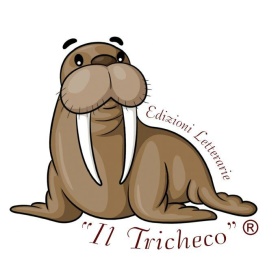 1° Premio Nazionale Letterario “ Domenico (Miciu) Tempio” – Sul sentiero della Dea Venere. (Mettiamo per iscritto l’amore anche nella forma erotica)Regolamento:Articolo 1L’Associazione Culturale Centro d’Arte e Poesia “Luigi Bulla” sita in Via XXV Aprile, 5 – 96013 – Carlentini (SR) – Tel. 095 537158 – 333 5047750, indice la prima edizione del Premio Nazionale di Poesia “Domenico “Miciu” Tempio” – Sul sentiero della Dea Venere – (mettiamo per iscritto l’amore anche nella forma erotica).Articolo 2Il concorso è aperto a tutti i Cittadini Italiani e residenti all’estero.Articolo 3LE SEZIONI:Il concorso è in lingua Italiana e dialettale e si Articola nelle seguenti sezioni:Sez. A : Poesia inedita in lingua Italiana, riservata a chi ha compiuto 18 anni, sul Tema - Sul sentiero della Dea Venere – (mettiamo per iscritto l’amore anche nella forma erotica). Sez. B : Poesia inedita dialettale (fornire la traduzione), riservata a chi ha compiuto 18 anni, sul Tema  Sul sentiero della Dea Venere – (mettiamo per iscritto l’amore anche nella forma erotica).Sez. C : Poesia Erotica e non edita in lingua Italiana a tema libero, riservata a chi ha compiuto 18 anni.Sez. D : Poesia Erotica e non, edita dialettale (fornire la traduzione) a tema libero, riservata a chi ha compiuto 18 anni.Articolo 4MODALITA’ DI PARTECIPAZIONE:A tutte e sei le Sezioni è possibile partecipare con un massimo di tre poesie: non vi sono restrizioni di versi, o battiture.Le poesie esclusivamente per coloro che sono sprovvisti di pc, dovranno essere inviate in numero di 6 copie – delle quali cinque anonime ed una firmata, in busta chiusa, insieme alla scheda di partecipazione debitamente compilata e la ricevuta o fotocopia della ricevuta del versamento della quota di partecipazione, all’interno di un unico plico, al seguente indirizzo:Associazione Culturale Centro d’Arte e Poesia “Luigi Bulla” Via: XXV Aprile, 5 – 96013 – Carlentini (SR).Scrivere sul plico la Sezione di riferimento; saranno accettati esclusivamente i testi battuti a macchina o tramite tastiera.I testi potranno essere spediti anche mediante posta elettronica all’indirizzo: centroartepoesia@libero.it, tale mail deve avere come oggetto la Sezione di riferimento.         Le composizioni dovranno essere allegate in un file, in formato word         (doc. docx); i gentilissimi concorrenti sono pregati di attenzionare la          correttezza formale ed ortografica dei testi inviati.                                                                        Gli elaborati di tutte le sezioni dovranno essere inviati entro e non oltre il 31 Luglio 2019, faranno fede la data del timbro postale e quella di ricezione della posta elettronica.L’assenza dell’invio della e – mail, i file diversi da quelli richiesti o del cartaceo che contengono l’opera da far partecipare, o ignorare anchehe contengono l’opera da far partecipare, o ignorare anche solo un Articolo del regolamento, determinerà l’esclusione dal concorso.In nessun caso sarà restituita la quota di partecipazione.I partecipanti insieme agli elaborati, la scheda di partecipazione e la copia del versamento, dovranno inviare alla e-mail foto personale in formato jpg, e una breve biografia perché a prescindere dalle classifiche verrà realizzata un’antologia del premio (senza obbligo di acquisto)dove verranno pubblicate tutti i concorrenti e le opere partecipanti.Informative sulla Privacy:Le utenze e gli indirizzi e – mail o cartacei che saranno comunicati alla Segreteria verranno utilizzati solo per le comunicazioni legate prettamente al concorso o ad altre iniziative dell’Associazione.I dati verranno trattati nel rispetto del Decreto legislativo 30 giugno 2003, n° 196 “codice in materia di protezione dei dati personali”.Articolo 5QUOTE DI PARTECIPAZIONE:Le Sezioni sono quattro : A, B, C, D.A) PARTECIPANTI NON ISCRITTI AL CENTRO D’ARTE E POESIA “LUIGIBULLA”:Per ognuna di esse si potrà partecipare con un massimo di 3 opere; per la prima opera si dovrà versare €.20,00 e per le successive €.10,00 Cadauna. Le quote sono intese per singola sezione.Si dovrà cosi versare:ESEMPIO:(PER I NON ISCRITTI AL CENTRO D’ARTE E POESIA “LUIGI BULLA”)B) PARTECIPANTI ISCRITTI AL CENTRO D’ARTE E POESIA “LUIGI BULLA”: Per ognuna di esse si potrà partecipare con un massimo di 3 opere; per la prima opera si dovrà versare €.20,00 e per le successive due €.10,00 per entrambe.Le quote sono intese per singola sezione.Si dovrà cosi versare:ESEMPIO:(PER GLI ISCRITTI AL CENTRO D’ARTE E POESIA “LUIGI BULLA”)Da versare per mezzo Poste Pay num: 4023 – 6009 – 3112 – 9912Intestata al Presidente dell’Associazione BULLA LUIGI Codice Fiscale:BLL LGU 78 A 22 C351E – Nella causale scrivere il nome la/e Sezione/i, e la dicitura “Partecipazione 1 Premio Nazionale di Poesia “Domenico “Miciu” Tempio” – Sul sentiero della Dea Venere .Bonifico Bancario intestato a Bulla Luigi - UNICREDIT S.P.A. IBAN: IT05M0200816938000105043610,nella causale scrivere il nome la/e Sezione/i, e la dicitura “Partecipazione al 1Premio Nazionale di Poesia “Domenico “Miciu” Tempio” – Sul sentiero della Dea Venere.La copia dell’Antologia Estate di “versi” – Poesie del Solleone”, contenente tutte le opere dei partecipanti con le relative biografie ha un costo di €. 15,00 (Bisogna prenotarla al momento dell’iscrizione) e potete utilizzare le stesse coordinate Postali e/o Bancarie per l’acquisto, gli iscritti al Centro d’Arte e Poesia la pagheranno €. 10,00.Articolo 6LA VALUTAZIONETutte le opere saranno sottoposte al giudizio di una Giuria presieduta dal Presidente Alessandro Giovanni Bulla (Vice Presidente del Centro d’Arte e Poesia), gli altri membri saranno resi noti all’approssimarsi della data del premio.La Giuria determinerà una classifica basandosi sulla propria sensibilità artistica ed umana, in considerazione della qualità dello scritto, dei valori, dei contenuti, della forma espressiva e delle emozioni suscitate. Il giudizio della Giuria sarà inappellabile e insindacabile.Articolo 7LA PREMIAZIONELa data della cerimonia di premiazione è prevista per Sabato 31 Agosto 2019, alle ore 17,00 presso l’NH Hotels “Parco degli Aragonesi” sito a Catania in Viale Kennedy – zona Playa. L’esito del concorso, ogni sua informazione e i nomi dei vincitori finalisti, saranno a disposizione e resi noti sul profilo facebook dell’Associazione: www.facebook.com/centrodarte.poesia.Gli Autori che saranno premiati e finalisti tutti saranno avvisati personalmente in anticipo.I primi tre classificati di ogni Sezione saranno cosi premiati:1° Class. Trofeo Statua della Dea Venere in gesso dipinta in foglia oro e   Diploma d’Onore;2° Class. Targa e Diploma d’Onore;3° Class. Medaglia e Diploma d’Onore.Dal quarto al Settimo posto, menzione d’Onore di merito personalizzata con lode alla creatività. I premi saranno consegnati personalmente ai vincitori.Qualora i vincitori fossero impossibilitati a presenziare, il premio verrà spedito addebitando all’Autore il costo delle spese di spedizione.Articolo 8L’Associazione Culturale Centro D’arte e Poesia “Luigi Bulla”, si riserva di realizzare un’Antologia con le opere presentate al concorso, ritenute meritevoli di pubblicazione.Con la partecipazione al concorso ogni Autore acconsente alla divulgazione delle proprie opere da parte degli organizzatori, senza avere nulla a che pretendere e rinunciando a qualsiasi pretesa economica. L’Autore ne conserverà comunque la proprietà letteraria.Le opere inviate per il concorso non saranno restituite. Ogni Autore, per il fatto stesso di partecipare al Premio, dichiara la paternità e la proprietà intellettuale e creativa delle opere inviate; dichiara altresì, di averne la piena disponibilità e che l’opera non è sottoposta ad alcun vincolo editoriale.L’organizzazione non risponde di eventuali operazioni di plagio da parte di terzi.Articolo 9Le eventuali spese di viaggio, vitto e alloggio sono a carico dei partecipanti.Per qualsiasi informazione il Presidente dell’Associazione Culturale Centro d’Arte e Poesia “Luigi Bulla” resterà a vostra disposizione tramite i seguenti contatti:Tel. 095 537158 – 333/5047750 – E- Mail: centroartepoesia@libero.itWeb: www.centroartepoesia.it.Facebook: www.facebook.com/centrodarte.poesia .Buon Lavoro!Il PresidentAss. Cult. Centro d’Arte e Poesia “Luigi Bulla”Via: XXV Aprile, 5 – 96013 – Carlentini (SR)Tel. 095 537158 – 333.5047750 Mail: centroartepoesia@libero.itwww.centroartepoesia.itSCHEDA DI PARTECIPAZIONECognome__________________________ Nome___________________________Data di Nascita_____________________________________________________Indirizzo___________________________________________________________C.A.P._______________________________Città__________________________Prov___________________E- Mail_____________________________________Tel__________________________________Cell.__________________________Sezioni di partecipazione: A ( ); B ( ); C ( ); D ( ).TITOLO DELLE OPERE PRESENTATE:Sez. A: 1)___________________________2)__________________________3)_____________________Sez. B:1)___________________________2)__________________________3)_____________________Sez. C:1)___________________________2)__________________________3)_____________________Sez. D:1)___________________________2)__________________________3)_________________Dichiaro che l’opera è frutto del mio ingegno.Dichiaro di accettare integralmente tutte le norme e le disposizioni contenute nel regolamento del concorso, di cui ho preso visione, senza alcuna condizione o riserva.Autorizzo al trattamento dei miei dati personali per le attività connesse allo svolgimento della manifestazione (D. lgs n. 196 del 30 giugno 2003 “Tutela delle persone rispetto al trattamento dei dati personali”).Data  ________________                                                                                     Firma Sez. A:Sez. A:1)€. 20,00 ;2) €. 10,00;2) €. 10,00;3) €. 10,00 .3) €. 10,00 .= TOT. €. 40,00Sez. B:Sez. B:1)€. 20,00 ;2) €. 10,00;2) €. 10,00;3) €. 10,00 3) €. 10,00 = TOT. €. 40,00Sez. C:Sez. C:1)€. 20,00 ;2) €. 10,00;2) €. 10,00;3) €. 10,00 .3) €. 10,00 .= TOT. €. 40,00Sez. D:Sez. D:1)€. 20,00 ;2) €. 10,00;2) €. 10,00;3) €. 10,00 .3) €. 10,00 .= TOT. €. 40,00Sez. A:Sez. A:1)€. 20,00 ;2) €. 10,00;2) €. 10,00;3)OMAGGIO  = TOT. €. 30,00OMAGGIO  = TOT. €. 30,00OMAGGIO  = TOT. €. 30,00OMAGGIO  = TOT. €. 30,00Sez. B:Sez. B:1)€. 20,00 ;2) €. 10,00;2) €. 10,00;3)OMAGGIO  = TOT. €. 30,00OMAGGIO  = TOT. €. 30,00OMAGGIO  = TOT. €. 30,00OMAGGIO  = TOT. €. 30,00Sez. C:Sez. C:1)€. 20,00 ;2) €. 10,00;2) €. 10,00;3)OMAGGIO  = TOT. €. 30,00OMAGGIO  = TOT. €. 30,00OMAGGIO  = TOT. €. 30,00OMAGGIO  = TOT. €. 30,00Sez. D:Sez. D:1)€. 20,00 ;2) €. 10,00;2) €. 10,00;3)OMAGGIO  = TOT. €. 30,00OMAGGIO  = TOT. €. 30,00OMAGGIO  = TOT. €. 30,00OMAGGIO  = TOT. €. 30,00